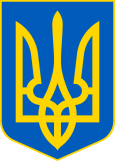 УКРАЇНААВАНГАРДІВСЬКА СЕЛИЩНА РАДАОВІДІОПОЛЬСЬКОГО РАЙОНУ ОДЕСЬКОЇ ОБЛАСТІРІШЕННЯПро розгляд проекту регуляторного акту «Про затвердження Положення про порядок розміщення тимчасових споруд, торговельних майданчиків та засобів для здійснення підприємницької діяльності на території Авангардівської селищної ради»      Керуючись ст.25,26 Закону України «Про місцеве самоврядування в Україні», законами України «Про засади державної регуляторної політики у сфері господарської діяльності», «Про регулювання містобудівної діяльності», «Про благоустрій населених пунктів», Наказу Міністерства регіонального розвитку, будівництва та житлово-комунального господарства України від 21.10.2011 р. № 244 «Про затвердження Порядку розміщення тимчасових споруд для провадження підприємницької діяльності» та з метою планування діяльності селищної ради з прийняття рішень, направлених на регулювання господарських відносин на території селища, а також адміністративних відносин між регуляторними органами та суб’єктами господарювання, Авангардівська селищна рада ВИРІШИЛА:1.	Розглянути проект регуляторного акту «Про затвердження Положення про порядок розміщення тимчасових споруд, торговельних майданчиків та засобів для здійснення підприємницької діяльності на території Авангардівської селищної ради» (додається). 2.	Секретарю селищної ради оприлюднити дане рішення на офіційному сайті Авангардівськоїселищної ради Овідіопольського району http:// avangard.odessa.gov.ua.3.  Контроль за виконанням цього рішення покласти на постійну комісію з питань бюджету та соціально-економічного розвитку, промисловості, підприємництва та регуляторної політики, торгівлі, громадського харчування та послуг.Селищний голова		                      			      С.Г.Хрустовський№ 515 -VIвід 01.12.2016р.ПОВІДОМЛЕННЯ	 Авангардівська селищна рада Овідіопольського району Одеської області повідомляє про оприлюднення проекту регуляторного акту - рішення  Авангардівської селищної ради «Про затвердження Положення про порядок розміщення тимчасових споруд, торговельних майданчиків та засобів для здійснення підприємницької діяльності на території Авангардівської селищної ради» з метою отримання зауважень і пропозицій від фізичних та юридичних осіб, їх об'єднань.    Порядок розміщення тимчасових споруд, торговельних майданчиків та засобів для здійснення підприємницької діяльності на території Авангардівської селищної ради на сьогодні не врегульовано, а саме: -	забезпечення права суб’єктів господарювання на розташування тимчасових споруд для здійснення підприємницької діяльності;-	забезпечення права органів місцевого самоврядування на оформлення паспорту прив’язки тимчасової споруди;-	дотримання передбачених законодавством норм та правил;-	покращення благоустрою та збереження архітектурного вигляду селища;-	підтримка та розвиток підприємництва у смт. Авангард;-	збільшення надходжень до місцевого бюджету від суб'єктів підприємницької діяльності;-	упорядкування відносин між місцевою владою та підприємцями;-	чітке та прозоре визначення порядку отримання дозволів на розміщення тимчасових споруд для здійснення підприємницької діяльності.		Зауваження та пропозиції до проекту рішення  Авангардівської селищної ради «Про затвердження Положення про порядок розміщення тимчасових споруд, торговельних майданчиків та засобів для здійснення підприємницької діяльності на території Авангардівської селищної ради» приймаються в письмовому або електронному вигляді протягом одного календарного місяця з дня його оприлюднення за адресою: 67806 Одеська обл., Овідіопольський р-н., смт.Авангард, вул.Добрянського,26, приймальня; чи на e-mail: avangard_xryst@meta.ua.    Додаткову інформацію можна отримати за тел. 707-15-70АНАЛІЗ РЕГУЛЯТОРНОГО ВПЛИВУпроекту рішення Авангардівської селищної ради «Про затвердження Положення про порядок розміщення тимчасових споруд, торговельних майданчиків та засобів для здійснення підприємницької діяльності на території Авангардівської селищної ради»Цей документ містить обґрунтування необхідності регулювання шляхом прийняття регуляторного акту – «Про затвердження Положення про порядок розміщення тимчасових споруд, торговельних майданчиків та засобів для здійснення підприємницької діяльності на території Авангардівської селищної ради». Даний регуляторний акт розроблений відповідно до Закону України «Про регулювання містобудівної діяльності», постанови Кабінету Міністрів України від 30.03.1994 № 198 «Про затвердження Єдиних правил ремонту і утримання автомобільних доріг, вулиць, залізничних переїздів, правил користування ними та охорони», наказу Міністерства регіонального розвитку, будівництва та житлово-комунального господарства України від 21.10.2011 № 244 «Про затвердження Порядку розміщення тимчасових споруд для провадження підприємницької діяльності», Закону України «Про місцеве самоврядування в Україні», та Закону України «Про благоустрій населених пунктів».Особливо гострою проблемою є врегулювання питання щодо порядку надання дозволу на розміщення тимчасових споруд для провадження підприємницької діяльності.Вирішення окресленої проблеми неможливе за допомогою ринкових механізмів, та потребує правового врегулювання органами місцевого самоврядування з метою реалізації прав підприємців на ведення господарської діяльності.Аналіз впливу складений відповідно до Закону України «Про засади державної регуляторної політики у сфері господарської діяльності» та з урахуванням методики проведення аналізу впливу регуляторного акту.Визначення та аналіз проблеми, яку передбачається розв’язати шляхом прийняття регуляторного акту.На сьогоднішній день в смт. Авангард відсутній  нормативно - правовий акт, яким визначаються місця розташування ТС з урахуванням вимог будівельних, санітарно-гігієнічних норм, а також існуючих містобудівних обмежень, вимог щодо охорони навколишнього природного середовища  та раціонального використання територій, охорони історико-культурної спадщини, земельно-господарського устрою. Крім того, розміщення суб’єктами господарювання тимчасових споруд, що мають різний зовнішній вигляд, негативно впливає на естетичний вигляд смт. Авангард в цілому. З метою підтримки суб'єктів господарювання, створення розвинутої інфраструктури малого підприємництва в смт. Авангард виникла необхідність в розробленні Положення про порядок розміщення тимчасових споруд, торговельних майданчиків та засобів для здійснення підприємницької діяльності на території Авангардівської селищної ради.Мета та цілі регулювання.Зазначений регуляторний акт підготовлений з метою визначення чіткої процедури надання дозволу на розміщення та демонтажу тимчасових споруд для провадження підприємницької діяльності у селищі. Положенням встановлюється правове регулювання даного порядку.Цілями регулювання є:забезпечення права суб’єктів господарювання на розташування тимчасових споруд для здійснення підприємницької діяльності;забезпечення права органів місцевого самоврядування на оформлення паспорту прив’язки тимчасової споруди;дотримання передбачених законодавством норм та правил;покращення благоустрою та збереження архітектурного вигляду селища;підтримка та розвиток підприємництва у смт. Авангард;збільшення надходжень до місцевого бюджету від суб'єктів підприємницької діяльності;упорядкування відносин між місцевою владою та підприємцями;чітке та прозоре визначення порядку отримання дозволів на розміщення тимчасових споруд для здійснення підприємницької діяльності.Визначення та оцінка альтернативних способів досягнення встановлених цілей.Перша альтернатива- Збереження чинного регулювання зазначених питань:Відсутній нормативно – правовий акт, що забезпечить дотримання передбачених законодавством норм та правил при вирішенні питання розміщення тимчасових споруд.Немає прозорості в діях щодо розміщення тимчасових споруд.Друга альтернатива – затвердження Положення про порядок розміщення тимчасових споруд, торговельних майданчиків та засобів для здійснення підприємницької діяльності на території Авангардівської селищної ради:Забезпечує досягнення мети та цілей регулювання.Відповідає потребам у вирішенні проблем в цілому.Чіткий порядок реалізації прав фізичних та юридичних осіб.4. Вибір найбільш оптимального альтернативного способу досягнення цілей5. Механізм та заходи, що пропонуються для розв’язання проблеми.Механізмами та заходами для розв’язання  проблеми є:впорядкування розміщення, облаштування та утримання ТС для провадження підприємницької діяльності;розташування тимчасових споруд з урахуванням вимог будівельних, санітарно-гігієнічних норм, а також існуючих містобудівних обмежень, вимог щодо охорони навколишнього природного середовища  та раціонального використання територій, охорони історико-культурної спадщини, земельно-господарського устрою;прозорість розташування тимчасових споруд для здійснення підприємницької діяльності;врахування архітектурно – технічних вимог при вирішенні питання розміщення тимчасових споруд;зменшення кількості комісійних інстанцій  щодо розгляду даних питань.Організаційні заходи для впровадження регуляторного акта:оприлюднення на офіційному веб-сайті ради проекту рішення «Про затвердження Положення про порядок розміщення тимчасових споруд, торговельних майданчиків та засобів для здійснення підприємницької діяльності на території Авангардівської селищної ради»;опрацювання пропозицій та зауважень юридичних та фізичних осіб.Вирішення проблеми позитивно впливає на розвиток підприємництва, оскільки збільшується кількість суб’єктів господарювання за рахунок встановлення нових тимчасових споруд.6. Можливість досягнення визначених цілей у разі прийняття регуляторного акта.Можливість досягнення мети та цілей у разі прийняття рішення є цілком реальною, не потребує додаткових витрат та забезпечується у разі добросовісного виконання його вимог підприємцями. Рівень впровадження та виконання вимог акта оцінюються як достатній та відповідає тим ресурсам, якими розпоряджається виконавчий орган селищної ради.7. Очікувані результати прийняття регуляторного акта.Нижче наведена таблиця з очікуваними результатами прийняття рішення Авангардівської селищної ради «Про затвердження Положення про порядок розміщення тимчасових споруд, торговельних майданчиків та засобів для здійснення підприємницької діяльності на території Авангардівської селищної ради»:8. Строк дії регуляторного акта.Строк дії Положення про порядок розміщення тимчасових споруд, торговельних майданчиків та засобів для здійснення підприємницької діяльності на території Авангардівської селищної ради встановлюється до внесення змін або до прийняття  нових нормативно-правових актів.9. Показники результативності регуляторного акта.Кількість поданих суб'єктами господарювання заяв про наміри розміщення тимчасових споруд для провадження підприємницької діяльності.Загальна кількість суб'єктів господарювання, якими отримані паспорти прив’язки тимчасових споруд для провадження підприємницької діяльності.Кількість укладених та продовжених договорів.Розмір надходження коштів у місцевий бюджет.Проведення благоустрою та озеленення прилеглої території до тимчасових споруд.10. Заходи за допомогою яких буде здійснюватися відстеження результативності регуляторного акта.Відстеження результативності регуляторного акту буде здійснюватися відповідно до ст. 10 Закону України “ Про засади державної регуляторної політики у сфері господарської діяльності ” шляхом застосування базового та повторного відстеження.Базове відстеження результативності регуляторного акту буде здійснено до набрання чинності даного регуляторного акту. Повторне – через рік з дня набрання чинності, але не пізніше, двох років з дня набрання чинності акту.Додаток до рішення           № 515-VІ від 01.12.2016р.Положення про порядок розміщення тимчасових споруд, торговельних майданчиків та засобів для здійснення підприємницької діяльності та території Авангардівської селищної ради1.1. Порядок розміщення тимчасових споруд, торговельних майданчиків та засобів для здійснення підприємницької діяльності на території Авангардівської селищної ради регулює відносини між Авангардівською селищною радою та суб'єктами господарювання, незалежно від форм власності, які виникають у процесі розміщення об’єктів дрібно-роздрібної торговельної мережі, тимчасових споруд торговельного та побутового призначення для здійснення підприємницької діяльності, розташованих без улаштування фундаментів на території Авангардівської селищної ради.1.2. Порядок розроблений на підставі Закону України «Про регулювання містобудівної діяльності», Закону України «Про благоустрій населених пунктів», Закону України «Про місцеве самоврядування», Цивільного Кодексу України, Податкового Кодексу України, Постанови Кабінету Міністрів України № 198 від 30.03.1994 р. «Про затвердження Єдиних правил ремонту і утримання автомобільних доріг, вулиць, залізничних переїздів, правил користування ними та охорони», Наказу Міністерства регіонального розвитку, будівництва та житлово-комунального господарства України від 21.10.2011 р. № 244 «Про затвердження Порядку розміщення тимчасових споруд для провадження підприємницької діяльності», Наказу Міністерства зовнішньоекономічних зв'язків і торгівлі України від 08.07.1996 р. N369 «Про затвердження правил роботи дрібно-роздрібної торговельної мережі».1.3. У цьому Порядку наведені нижче терміни вживаються в такому значені: засоби – це засоби пересувної торгівлі, а саме автомагазини, автокафе, авторозвозки, автоцистерни, лавки-автопричепи, візки, спеціальне технологічне обладнання (низькотемпературні лотки-прилавки), розноски, лотки, столики тощо.комплексна схема розміщення тимчасових споруд – текстові та графічні матеріали, якими визначаються місця розташування ТС, розроблені з урахуванням вимог будівельних, санітарно-гігієнічних норм, а також існуючих містобудівних обмежень, вимог щодо охорони навколишнього природного середовища та раціонального використання територій; охорони історико-культурної спадщини, земельно-господарського устрою. Розробляються за рішенням  Авангардівської селищної ради суб'єктом господарювання, який має ліцензію на виконання проектних робіт, або архітектором, який має відповідний кваліфікаційний сертифікат, та затверджуються рішенням сесії. Розроблення комплексної схеми розміщення ТС та архітипу здійснюється за рахунок коштів місцевого бюджету та інших джерел, не заборонених законодавством.індивідуальна схема прив'язки тимчасової споруди - схема, виконана замовником у довільній формі на топографо-геодезичній основі М 1:500 із зазначенням заходів щодо благоустрою та озеленення території, прилеглої до ТС, засобу, торговельного майданчика (розташування квітників, під'їздів, урн, влаштування дорожнього покриття або мощення фігурними елементами мощення тощо);паспорт прив'язки тимчасової споруди – проектна документація, до складу якої входять:правовстановлюючі документи на суб’єкта господарювання;схема прив'язки тимчасової споруди з визначенням благоустрою прилеглої території;графічні матеріали (М 1:500) з вимогами щодо естетичного вигляду та інженерного забезпечення тимчасової споруди для провадження підприємницької діяльності;план, фасади тимчасової торгової споруди;фотофіксація місця встановлення тимчасової споруди;паспорт розміщення групи тимчасових споруд (зблокованих, але не більше п'яти) складається з таких документів:єдина схема розташування групи ТС (зблокованих) з прив'язкою кожної окремої ТС;креслення вузлів підключення до інженерних мереж згідно з технічними умовами;графічні матеріали з вимогами щодо естетичного вигляду та інженерного забезпечення групи розташованих поряд (зблокованих) тимчасових споруд для провадження підприємницької діяльності з прив’язкою до місцевості всієї групи споруд та кожної з них окремо;пересувна тимчасова споруда - споруда, яка не має закритого приміщення для тимчасового перебування людей, у якій може бути розміщене торговельне обладнання, низькотемпературний прилавок, лоток, ємність, торговельний автомат, інші пристрої для сезонної роздрібної торгівлі та іншої підприємницької діяльності;прилегла територія – територія для благоустрою та обслуговування тимчасової споруди.тимчасова споруда для провадження підприємницької діяльності - одноповерхова споруда, що виготовляється з полегшених конструкцій і встановлюється тимчасово, без улаштування фундаменту. Тимчасова споруда для здійснення підприємницької діяльності може мати відкрите або закрите приміщення для тимчасового перебування людей, площею не більше 30 м2 по зовнішньому контуру;торговельний майданчик - замощена чи асфальтована ділянка території ринку чи автономної території, яка призначена для торгівлі чи надання послуг без розміщення  тимчасової споруди для провадження підприємницької діяльності у тому числі пересувної.2. Порядок розміщення тимчасових споруд.2.1. Розміщення і утримання тимчасової споруди для провадження підприємницької діяльності та пересувної тимчасової споруди (далі – ТС) здійснюється відповідно до комплексної схеми розміщення тимчасових споруд торговельного, побутового, соціально-культурного чи іншого призначення для здійснення підприємницької діяльності (у разі її наявності).2.2. Обладнання (за винятком столів, стільців, парасоль, наметів, маркіз), що розміщується поряд з ТС, необхідне для забезпечення санітарних заходів чи дотримання вимог санітарних норм, не потребує отримання будь-якого дозволу. При цьому загальна площа, що займає таке обладнання, не може перевищувати 25% площі цієї ТС, а обладнання має розміщуватися поряд з ТС.2.3. Розміщення ТС або торговельного обладнання (низькотемпературний прилавок, лоток, ємність, торговельний автомат) у спеціально відведених місцях під час проведення ярмарків, святкових заходів строком до одного тижня здійснюється на підставі затвердженої індивідуальної план-схеми.2.4. Розміщення ТС на території ринку, як торговельного об'єкта визначається  планувальною документацією території цього ринку або проектною документацією його споруди.2.5. Для  розміщення  групи  ТС  (але   не   більше   п'яти) розробляється  єдиний  паспорт  прив'язки  ТС з прив'язкою кожної окремої ТС з відображенням благоустрою прилеглої території та інженерного забезпечення    (на    топографо-геодезичній    основі М 1:500).2.6. Самовільне розміщення ТС забороняється. 2.7. Суб’єкт господарювання, який має намір розмістити ТС подає заяву до Авангардівської селищної ради.До заяви додаються:- виписка з Єдиного державного реєстру юридичних осіб та фізичних осіб-підприємців;- копія Статуту підприємства (для юридичних осіб);- копія державного акта на право власності на земельну ділянку, право постійного користування земельною ділянкою, копія договору оренди земельної ділянки (за наявності);- графічні матеріали із зазначенням бажаного місця розташування ТС, виконані суб’єктом господарювання у довільній формі на топографо-геодезічній основі (М 1:500),- кресленнями контурів ТС разом із ескізними пропозиціями стосовно естетичного вигляду та інженерного забезпечення ТС, з прив’язкою до місцевості.2.8. Прийняття документів для розташування ТС, здійснюються безоплатно.2.9. Розміщення ТС на землях дорожнього господарства здійснюється відповідно до Закону України "Про автомобільні дороги" (2862-15), ст.71 Земельного кодексу України (2768-14) та ст.31 Закону України «Про транспорт».2.10. У разі відповідності додатків п.2.7. Авангардівська селищна рада направляє заяву та додані до неї матеріали до Відділу містобудування та архітектури виконавчого органу Авангардівської селищної ради (далі – Відділ).2.11. Відділ протягом трьох робочих днів з дня отримання заяви та доданих матеріалів визначає відповідність намірів заявника щодо місця розташування ТС будівельним нормам, після чого розробляє та направляє проект рішення для розгляду на чергове засідання Виконавчого комітету Авангардівської селищної ради або надає аргументовану відмову щодо реалізації наміру розміщення ТС.2.12. Виконавчий комітет Авангардівської селищної ради своїм рішенням:надає заявнику дозвіл на розроблення паспорту прив’язки ТС;зобов’язує заявника замовити для розроблення документи визначені у п.2.13;зобов’язує заявника після отримання у Відділі паспорту прив’язки ТС, укласти договір майнового найму окремої індивідуально визначеної частини елементу благоустрою (покриття);зобов’язує заявника на розміщення ТС укласти із Авангардівською селищною радою договір єдиноразової пайової участі в комплексному соціально-економічному розвитку селища та благоустрою його території.2.13. Заявник після отримання повідомлення про відповідність намірів замовляє у суб'єкта  господарювання,  що  має   ліцензію   на виконання  проектних робіт,  або архітектора,  який має відповідний кваліфікаційний сертифікат:- схему розміщення ТС, виконану на топографо-геодезичній підоснові (М 1:500);- ескізи фасадів у кольорі (М1:50) – для ТС;- схему благоустрою прилеглої території;- технічні умови (за наявності);Схема благоустрою прилеглої території містить у собі:- озеленення;- розміщення урн;- освітлення;- інші елементи благоустрою;2.14. Після виготовлення визначених у п. 2.13 документів, заявник подає їх до Відділу. На основі поданих документів Відділ оформлює паспорт прив’язки ТС.2.15. Після отримання паспорту прив’язки  ТС заявник укладає договір майнового найму окремої індивідуально визначеної частини елементу благоустрою (покриття), (далі – Договір) із Авангардівською селищною радою.2.16. Після розміщення ТС суб’єкт господарювання подає до Авангардівської селищної ради заяву із зазначенням інформації про виконання вимог паспорта прив'язки розміщення ТС .2.17. Власники ТС зобов’язані прийняти єдиноразову пайову участь в комплексному соціально-економічному розвитку селища та благоустрою його території на підставі окремо укладеного з Авангардівською селищною радою угодою.2.18. При розміщенні ТС відновлення благоустрою згідно схеми благоустрою прилеглої території замовником є обов'язковим, та здійснюється до подання заяви замовником про виконання вимог паспорту прив’язки. 3. Порядок розміщення засобів пересувної торговлі, торговельних майданчиків3.1. Суб’єкт господарювання, який має намір розмістити засіб пересувної торговлі або торговельний майданчик (далі – об’єкт) подає заяву до Авангардівської селищної ради.3.2. До заяви додаються:- виписка з Єдиного державного реєстру юридичних осіб та фізичних осіб-підприємців;- копія Статуту підприємства (для юридичних осіб);- кресленнями контурів засобу разом із ескізними пропозиціями стосовно естетичного вигляду та інженерного забезпечення засобу, з прив’язкою до місцевості;- схему розміщення об’єкту, виконану на топографо-геодезичній основі (М 1:500).Прийняття документів для розташування об’єкту, здійснюються безоплатно.3.3. Авангардівська селищна рада у разі відповідності додатків п.3.2. направляє заяву та додані до неї матеріали до Відділу містобудування та архітектури виконавчого органу Авангардівської селищної ради. Відділ протягом трьох робочих днів з дня отримання заяви та доданих матеріалів визначає відповідність намірів заявника щодо місця розташування об’єкту будівельним нормам, після чого розробляє та направляє проект рішення для розгляду на черговому засіданні Виконавчого комітету Авангардівської селищної ради або надає аргументовану відмову щодо реалізації наміру розміщення ТС.Виконавчий комітет Авангардівської селищної ради своїм рішенням:затверджує схему розміщення засобу або торговельного майданчика;зобов’язує заявника укласти договір майнового найму окремої індивідуально визначеної частини елементу благоустрою (покриття).3.4. При розміщенні об’єкту, виконання робіт відповідно до схеми благоустрою прилеглої території замовником є обов'язковим, та здійснюється до подання замовником заяви про виконання вимог паспорту прив’язки. 4. Договір майнового найму окремої індивідуально визначеної частини елементу благоустрою (покриття).4.1. Договір майнового найму окремої індивідуально визначеної частини елементу благоустрою (покриття) (далі – Договір) укладається між заявником та Авангардівською селищною радою, в особі керівника селищної ради на підставі рішення виконавчого комітету Авангардівської селищної ради строком до 3 років, але не більше строку визначеному у паспорті прив’язки ТС, який надається Відділом містобудування та архітектури виконавчого органу Авангардівської селищної ради.4.2. Розмір плати за найм окремої індивідуально визначеної частини елементу благоустрою, що є власністю територіальної громади, і використовується для розміщення та експлуатації ТС, торговельних майданчиків та засобів, визначається еквівалентно нормативно-грошовій оцінці земельних ділянок відповідно до розподілу зон на території Авангардівської селищної ради та сплачується щомісячно.4.3. Розмір плати за найм окремої індивідуально визначеної частини елементу благоустрою є регульованою ціною, що підлягає щорічній індексації з обов’язковим внесенням змін до договору у відповідній частині.  5. Обов’язки власників (користувачів) ТС, засобів, торговельних майданчиків5.1. Суб’єкт господарювання повинен:- постійно утримувати належному стані прилеглу територію; - до початку експлуатації ТС, отримати відповідні дозволи та погодження на початок роботи;- під час експлуатації тимчасової споруди дотримуватися вимог щодо забезпечення її технологічної безпеки функціонування. 6. Контроль та демонтаж.6.1. Контроль за дотриманням цього Порядку здійснює в межах своїх повноважень Відділ містобудування та архітектури виконавчого органу Авангардівської селищної ради.6.2. У разі закінчення строку дії Договору, анулювання паспорта прив'язки, самовільного встановлення ТС, обладнання, торговельного майданчика та засобів, або систематичного порушення обов’язків, такі об’єкти підлягають демонтажу. В такому випадку Відділ надає суб’єкту господарювання припис про його демонтаж з визначенням терміну, у який суб’єкт господарювання зобов’язаний здійснити демонтаж власними силами за власний рахунок.6.3. У разі демонтажу ТС, засобу, торговельного майданчика суб’єкт господарювання повинен повернути Авангардівській селищній раді окрему індивідуально визначену частину елементу благоустрою (покриття) у стані, не гіршому порівняно з тим, у якому він одержав його за Договором.6.4. У випадку невиконання суб’єктом господарювання припису на демонтаж, заходи з демонтажу здійснюється на підставі рішення Виконавчого комітету Авангардівської селищної ради.6.5. Демонтована ТС, засіб зберігається на спеціальному відведеному майданчику, що охороняється, та може бути повернутий власнику після відшкодування вартості його зберігання, демонтажу, транспортування.                  Секретар ради                                                                 В.В. ЩурДодаток до Положення про порядок розміщення тимчасових споруд, торговельних майданчиків та засобів для здійснення підприємницької діяльності та території Авангардівської селищної радиЗразок Договору майнового найму окремої індивідуально визначеної частини елементу благоустрою (покриття) №____________смт.Авангард                                                                                 "_____"_______________ 20__р.Авангардівська селищна рада, в особі селищного голови Хрустовського Сергія Григоровича, що діє на підставі Закону України «Про місцеве самоврядування в Україні» (далі НАЙМОДАВЕЦЬ) з однієї сторони, та ________________________ (найменування підприємства, організації),що діє на підставі ____________________ (даліНАЙМАЧ),                                                                                 (П.І.Б., посада), з іншої сторони, уклали Даний Договір про наступне:1. Предмет договору.1.1. В порядку та на умовах, визначених цим Договором, Наймодавець зобов'язується передати Наймачеві, а Наймач зобов'язується прийняти в строкове платне користування окрему індивідуально визначену частину елементу благоустрою далі Майно, загальною  площею______________кв,метрів, що знаходиться за адресою:________________________, з метою розміщення ___________.2.Умови передачі та повернення майна.       2.1. Вказане у п.1.1. Майно повинно бути передане Наймачу протягом 10 днів з моменту укладання договору, на підставі акту приймання-передачі Майна та повинно бути використано згідно вказаного пункту.      2.2. Передача Майна у найм не тягне за собою виникнення в Наймача права власності на це Майно. Власником Майна залишається Авангардівська селищна рада.      2.3. Передача Майна у найм здійснюється згідно з актом приймання-передачі Майна (додаток 1 до договору), що є невід’ємною частиною договору.      2.4. У разі припинення дії цього Договору або у випадку його дострокового розірвання, Майно повертається Наймачем Наймодавцю у 15-денний термін за актом приймання-передачі, складеним на момент припинення дії цього договору та звіреним з актом приймання-передачі Майна у найм.      2.5. Майно вважається поверненим Наймодавцю з моменту підписання акта приймання-передачі.3. Порядок розрахунків 3.1. Плата за найм визначається Авангардівською селищною радою, еквівалентно нормативно-грошовій оцінці земельних ділянок відповідно до розподілу зон на території Авангардівської селищної ради та сплачується щомісячно.3.2. Наймач зобов'язується сплачувати плату за користування Майном відповідно до розрахунку, приведеного в  додатку 2 до договору,  що становить ___________ грн. (прописом) в місяць, або __________ грн. (прописом) в рік.Щомісячно до 10 числа поточного місяця Наймач вносить плату за користування майном, незалежно від його господарської діяльності.3.3. До плати за користування майном не входить плата за комунальні послуги, вартість експлуатаційних витрат, плата за користування земельною ділянкою та інші послуги, які надаються спеціалізованими організаціями.3.4. У випадку припинення дії цього Договору у зв’язку з закінченням строку чи у разі дострокового розірвання договору, Наймач сплачує плату по день підписання акта приймання-передачі Майна.4. Права та обов’язки наймодавця      4.1. Наймодавець зобов’язується передати в оренду Майно, згідно з цим договором, актом приймання-передачі.      4.2. Наймодавець має право контролювати стан, напрямки та ефективність використання майна, переданого у найм.      4.3. Наймодавець має право виступати з ініціативою щодо внесення змін до договору найму чи його розірвання в разі невикористання найманого Майна протягом 3-х місяців, або невиконання чи неналежного виконання цього договору Наймачем.      4.4.Наймодавець не відповідає за зобов’язанням Наймача.5. Права та обов’язки наймача      5.1. Наймач зобов’язується використовувати наймане Майно за призначенням та умовами цього договору.      5.2. Своєчасно і в повному обсязі сплачувати плату.      5.3. Протягом дії цього Договору, крім своєчасного внесення плати, Наймач зобов’язаний:а) забезпечувати збереження найманого Майна, своєчасно проводити необхідний ремонт Майна, запобігати його пошкодженню і псуванню;б) утримувати наймане Майно в технічно виправному стані, забезпечувати санітарний, екологічно чистий стан, здійснювати своєчасне та доброякісне очищення прилеглих територій та тротуарів від снігу та ін.;в) виконувати рішення, розпорядження і накази органів місцевого самоврядування;г) ризик випадкової загибелі чи пошкодження найманого Майна несе Наймач з моменту укладення цього Договору.      5.4. Наймач безперешкодно допускає представників Наймодавця в будь який час доби для контролю за виконанням правил використання Майна й обов’язків за договором.      5.5. Після закінчення строку дії договору чи у випадку його дострокового розірвання, Наймач зобов’язаний у 10-денний термін здати Наймодавцю Майно за актом приймання-передачі в належному стані, не гіршому ніж на момент передачі його в оренду, з урахуванням зносу, в повному обсязі, з усіма зробленими поліпшеннями, безоплатно.      5.6. Наймач має право здавати наймане Майно в субнайм іншим особам чи організаціям лише за письмовим погодженням Наймодавця.      5.7. За вимогою одної із сторін може бути здійснена перевірка розрахунків плати Наймача з Наймодавцем не пізніше 20 числа наступного місяця після звітного кварталу. Результати перевірки оформляються актом, що підписується обома сторонами.      5.8. Наймач не відповідає за зобов’язаннями Наймодавця.6. Відповідальність сторін      6.1. За невиконання або неналежне виконання обов’язків за цим Договором винна сторона відшкодовує іншій стороні завдані збитки згідно з чинним законодавством України. Відшкодування збитків не звільняє  винну сторону від виконання умов договору.      6.2. За несвоєчасне внесення Наймачем плати за майно протягом 3-х місяців з дати закінчення строку платежу, договір підлягає розірванню згідно з чинним законодавством.      6.3. При порушенні правил експлуатації й утримання найманого Майна, а також при невиконанні чи неналежному виконанні обов’язків за договором, Наймач сплачує Орендодавцю штраф у розмірі 100 неоподаткованих мінімумів прибутків громадян за кожне порушення, з усуненням наслідків невиконання чи неналежного виконання умов договору.      6.4. За несвоєчасне внесення плати Наймач сплачує пеню у розмірі подвійної облікової ставки Національного банку України від суми простроченого платежу за кожен день прострочки.7. Форс-мажор      7.1. Сторони звільняються від відповідальності за часткове або повне невиконання зобов’язань за Договором, якщо це невиконання було наслідком форс-мажорних обставин, за умови повідомлення стороною, для якої створилася неможливість виконання зобов’язань за Договором, протилежну сторону у 3-денний термін.8. Особливі умови8.1. Взаємовідносини сторін, не врегульовані цим Договором, вирішуються у відповідності з чинним законодавством України.8.2. Суперечки, що виникають між сторонами в ході виконання умов договору найма, вирішуються за згодою сторін. Якщо згоди не буде досягнуто, справа передається на розгляд до суду.8.3. Зміни, доповнення або розірвання договору можуть мати місце за погодженням сторін. Якщо згоди не буде досягнуто, справа передається на розгляд суду.8.4. Одностороння відмова від виконання умов договору та внесення змін не допускається.8.5. Договір може бути розірваний на вимогу однієї із сторін за рішенням суду у випадках, передбачених чинним законодавством України.8.6. Після закінчення строку дії договору, Наймач має переважне право на його продовження в разі належного виконання умов договору.8.7.Підставою для зміни умов або припинення дії цього договору визнається:-   закінчення строку, на який його було укладено;-   продаж об’єкта найма за участю Наймача, після переходу права власності до нього;-   загибель об’єкта найму;-   достроково за згодою сторін або за рішенням суду;-   банкрутство, реорганізація  або ліквідації Наймача;-   прийняття рішення Виконавчого органу Авангардівської селищної ради про демонтаж;-   в інших випадках, передбачених чинним законодавством України;8.8.Договір укладено в 2-х примірниках: Наймодавцю та Наймачу.9. Додатки9.1. Розрахунок орендної плати. (Додаток 1)9.2. Перелік окремого індивідуально визначеного Майна (документ, що визначає межі та площу окремого індивідуально визначеного Майна. (Додаток 2)9.3. Акт приймання-передачі.10. Реквізити сторінРейтинг результативності(досягнення цілей під час вирішення проблеми)Бал результативності (за чотирибальною системою оцінки)Коментарі щодо присвоєння відповідного балуЗбереження чинного регулювання зазначених питань1У разі залишення існуючої на даний момент ситуації без змін проблеми продовжуватимуть існуватиПрийняття запропонованого проекту рішення4У разі прийняття змін повною мірою забезпечується досягнення цілейРейтинг результативностіВигоди (підсумок)Витрати (підсумок)Обґрунтування відповідного місця альтернативи у рейтингу Збереження чинного регулювання зазначених питаньВідсутніЦілі не можуть бути досягнутіПрийняття запропонованого проекту рішенняПрийняття Порядку забезпечить  впорядкування розміщення, облаштування та утримання ТС для провадження підприємницької діяльності; розташування тимчасових споруд з урахуванням вимог будівельних, санітарно-гігієнічних норм, а також існуючих містобудівних обмежень, вимог щодо охорони навколишнього природного середовища  та раціонального використання територій, охорони історико-культурної спадщини, земельно-господарського устрою; прозорість розташування тимчасових споруд для здійснення підприємницької діяльності; врахування архітектурно – технічних вимог при вирішенні питання розміщення тимчасових споруд; зменшення кількості комісійних інстанцій  щодо розгляду даних питань.Цілі будуть досягнуті повною міроюРейтингАргументи щодо переваги обраної альтернативи/причини відмови від альтернативиОцінка ризику зовнішніх чинників на дію запропонованого регуляторного актаЗбереження чинного регулювання зазначених питаньЦілі не можуть бути досягнутіХаотичне та незаконне розміщення тимчасових споруд, порушення загального естетичного вигляду селища, не одержання коштів від розміщення тимчасових споруд до місцевого бюджетуПрийняття запропонованого проекту рішенняЦілі будуть досягнуті повною міроюНе тягне за собою додаткових витратСфера впливуВигодиВитратиМісцева влада•Забезпечення прозорості процедури розташування ТС для здійснення підприємницької діяльності.•Підвищення іміджу місцевої влади.•Дохід до місцевого бюджету.Витрати, пов’язані з впровадженням та контролем за дотриманням вимог регуляторного акту.Суб’єкти підприємницької діяльності•Спрощення процедур отримання паспортів прив’язок на тимчасові споруди для провадження підприємницької діяльності.•Реалізація з боку суб’єктів господарювання прав щодо розміщення тимчасових споруд для провадження підприємницької діяльності.Витрати, пов’язані з його впровадженням відсутні.Територіальна громада селища• Покращення умов обслуговування мешканців селища. • Одержання якісних послуг.• Покращення благоустрою та збереження архітектурного вигляду селища.Витрати, пов’язані з його впровадженням відсутні.НАЙМОДАВЕЦЬАвангардівська селищна рада Овідіопольського району Одеської областікод ЄДРПОУ 2321124867806, Одеська область, Овідіопольський район, смт. Авангард, вул. Добрянського, буд.26р/р ______________________, МФО 828011 в ГУДКСУ в Одеській областіАвангардівський селищний голова_______________С.Г. ХрустовськийНАЙМАЧ______________________________________________________________________________________________________________________________________________________________________________________       _____________________